KANSAS STATE DEPARTMENT OF EDUCATION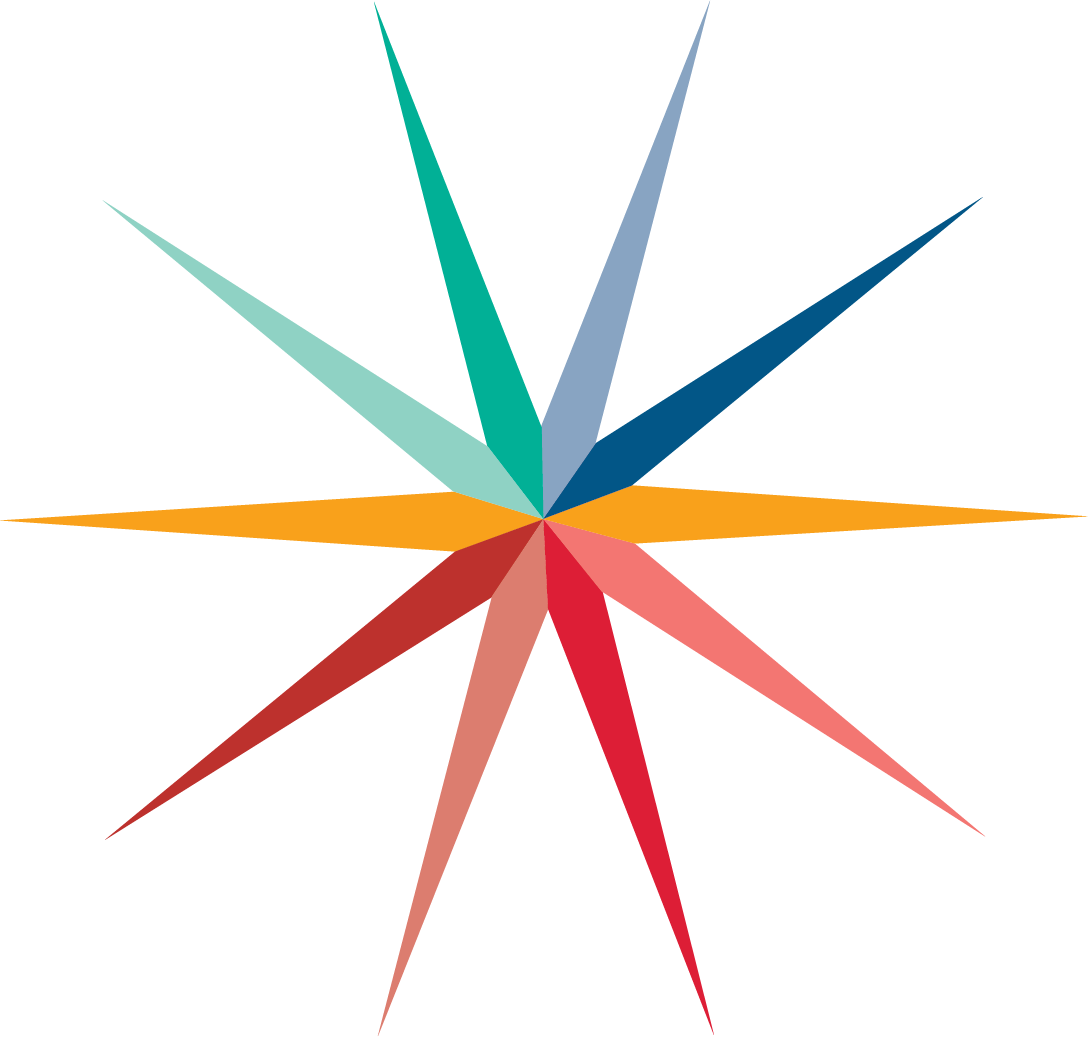 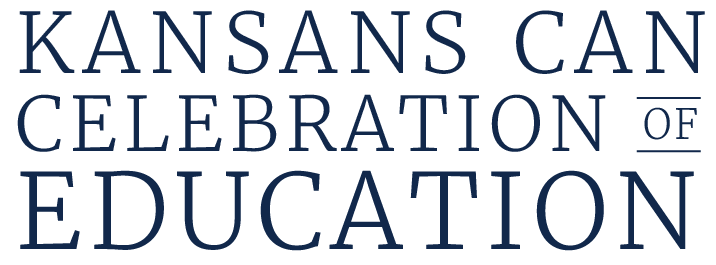 April 18, 2020Reception: 4-5 p.m.Dinner and program to follow.Hilton Garden Inn410 S. Third StreetManhattan, Kansas 66502Please return this form by April 8, 2020.Banquet Registration FormContact information:Please list the name of each individual attending and his/her title and meal choice below.Make checks payable to USA Kansas. Completed form must accompany check.Please mail check and form to: Kansas State Department of EducationAttention: CRP900 SW. Jackson Street, Suite 102Topeka, KS 66612-1212Please return this form by April 8, 2020.The Kansas State Department of Education does not discriminate on the basis of race, color, national origin, sex, disability or age in its programs and activities and provides equal access to the Boy Scouts and other designated youth groups. The following person has been designated to handle inquiries regarding the nondiscrimination policies: KSDE General Counsel, Office of General Counsel, KSDE, Landon State Office Building, 900 SW Jackson, Suite 102, Topeka, KS 66612, (785) 296-3201.Name: School District, Organization, Business, etc.Address Phone:Phone:Email:NAMETITLEMEAL CHOICESingle Reservation$50Total number of reservations:Payment enclosed:For more information, contact:Tamla Miller Administrative SpecialistCommunications and Recognition Programs(785) 296-4950 tmiller@ksde.org  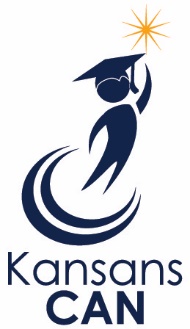 Kansas State Department of Education900 S.W. Jackson Street, Suite 102Topeka, Kansas 66612-1212